第二屆「社創‧社區 4.0 比賽」解難方案計劃書Proposal注意事項：請沿用此計劃書範本，切勿增刪表格項目中文計劃書字數﹕1000字內字體及格式﹕單行距，字型選用新細明體，字型大小為12整份計劃書可加插不多於8張圖片協助闡述解難方案請以PDF檔案提交計劃書，文件名稱格式為 學校名稱_方案名稱_計劃書.pdf檔案不可超過5MB 請於2020年2月14日(五) 下午五時正或之前，將PDF計劃書電郵至 sic4.0@hkcss.org.hk， 逾期提交將不予受理作品詳細要求請參閱比賽詳情及細則，主辦機構保留最終裁決權Points to Note:Adopt this proposal template, do not alter items of the formEnglish proposal should limit to 1300 wordsFormatting requirement: single line spacing, font style New Times Roman with font size 12No more than 8 pictures can be attached to explain the ideaPlease submit as PDF format, file name format: School name_Proposal name_Proposal.pdfThe file size should not exceed 5MB Submit the PDF proposal to sic4.0@hkcss.org.hk by 14 Feb 2020 (Fri) 5:00pm, late submissions will not be acceptedPlease refer to Competition Details & Conditions for the requirements; the Organizer reserves the right of final decision in case of any dispute隊伍資料　Team Information比賽題目Competition Topic計劃書內容 Proposal Content第二屆「社創‧社區 4.0 比賽」短片提交指引短片規格MP4格式長度限於三分鐘之內檔案不可大於100mb形式不限，如動畫、微電影、slideshow等均可 短片須包含方案針對的社區問題方案的設計理念及運作解釋方案如何改善社區問題提交方法上載短片至Google雲端，選擇「取得檔案共用連結」 (紅圈)，確保「連結共用設定」已轉為綠色「已開啟」(藍圈)，複製連結，並將連結拼貼於解難方案計劃書中的Part IV。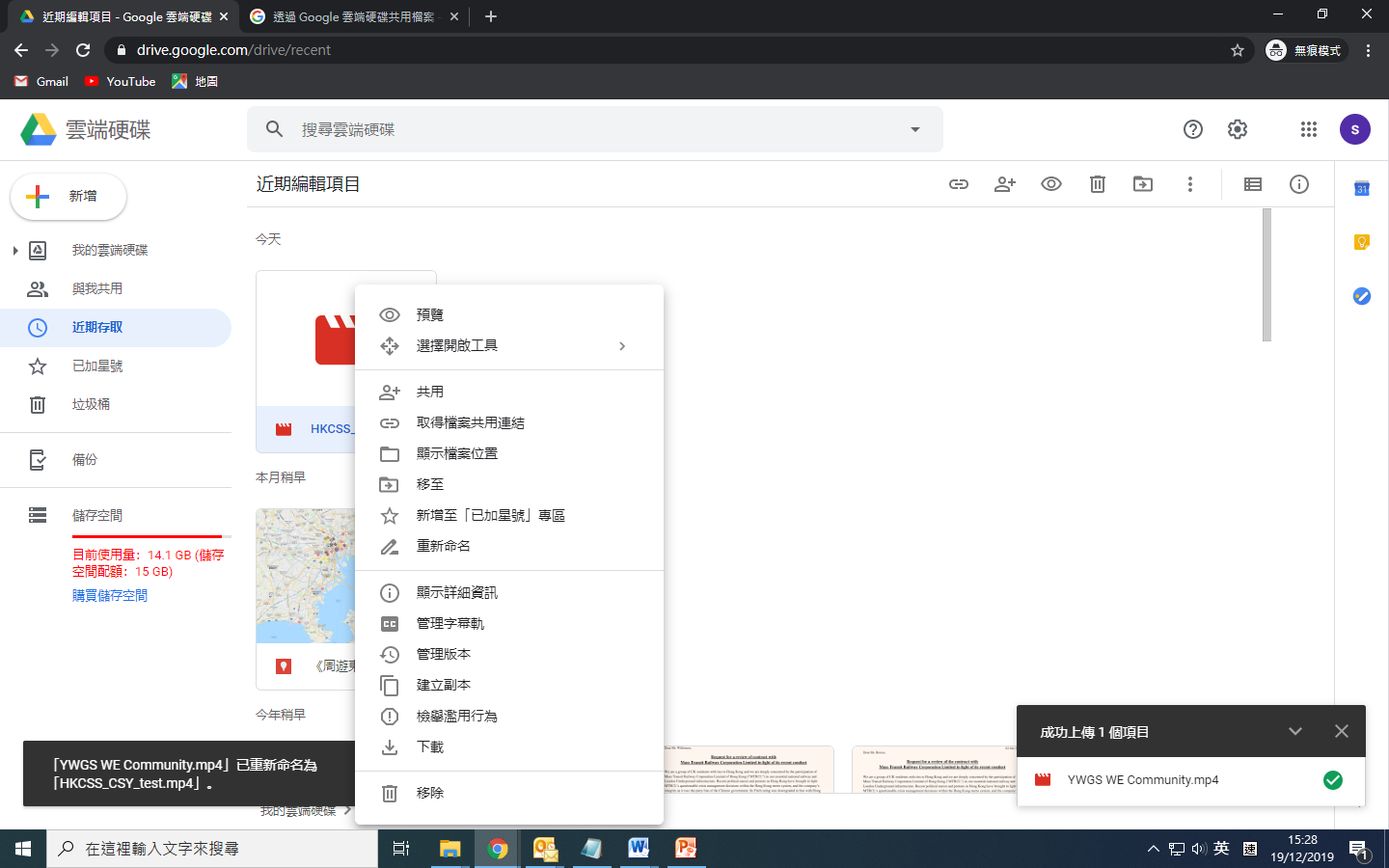 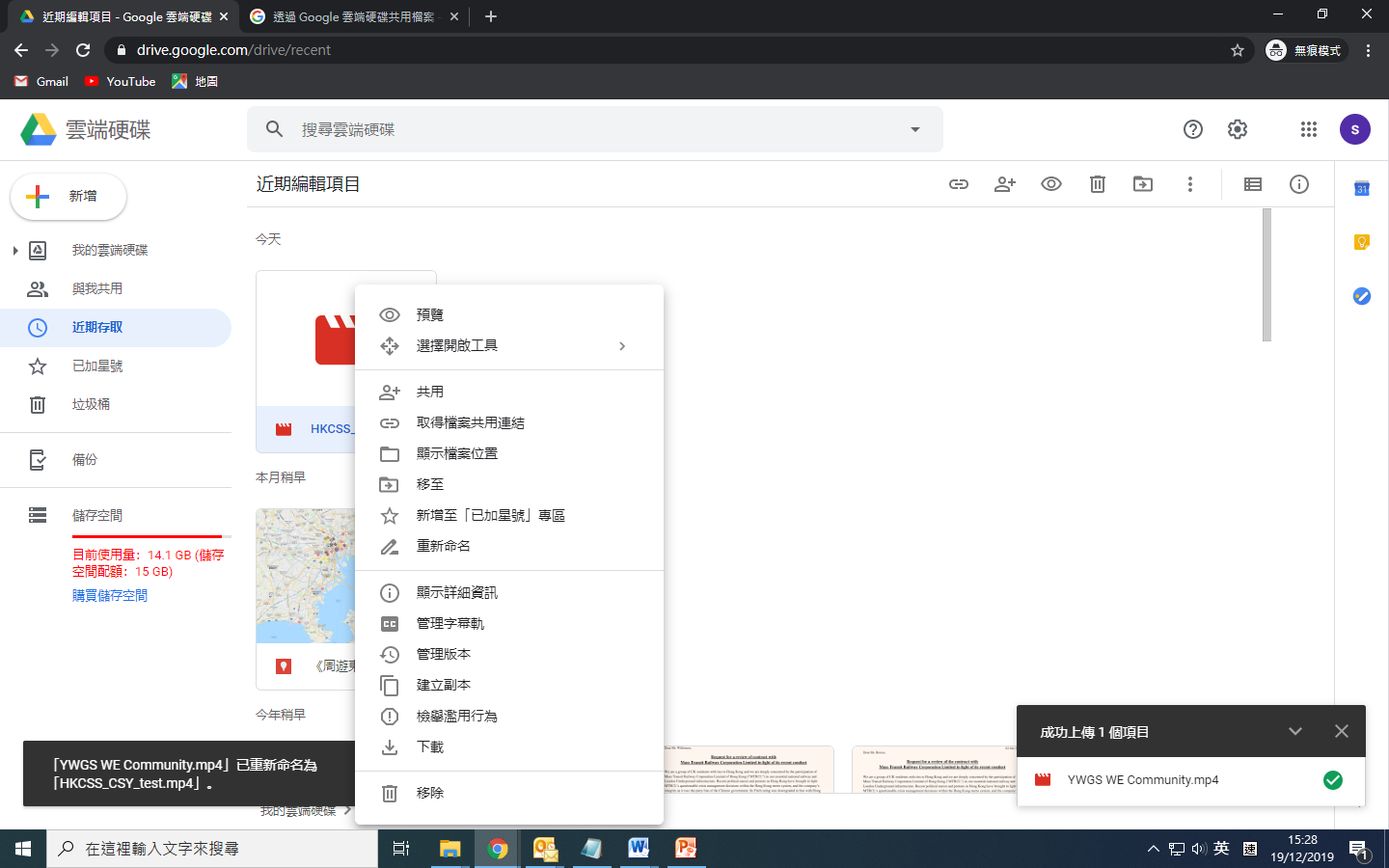 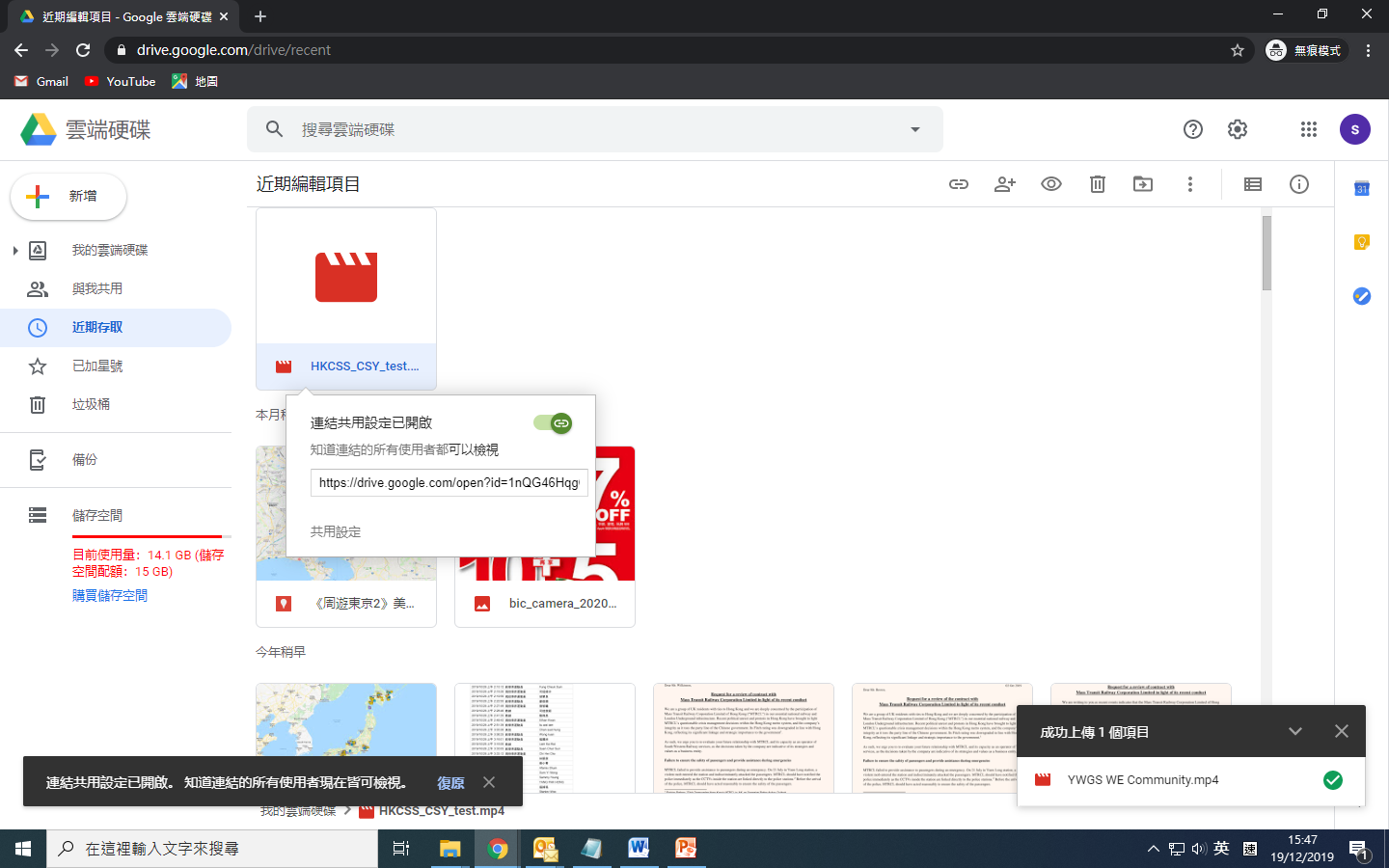 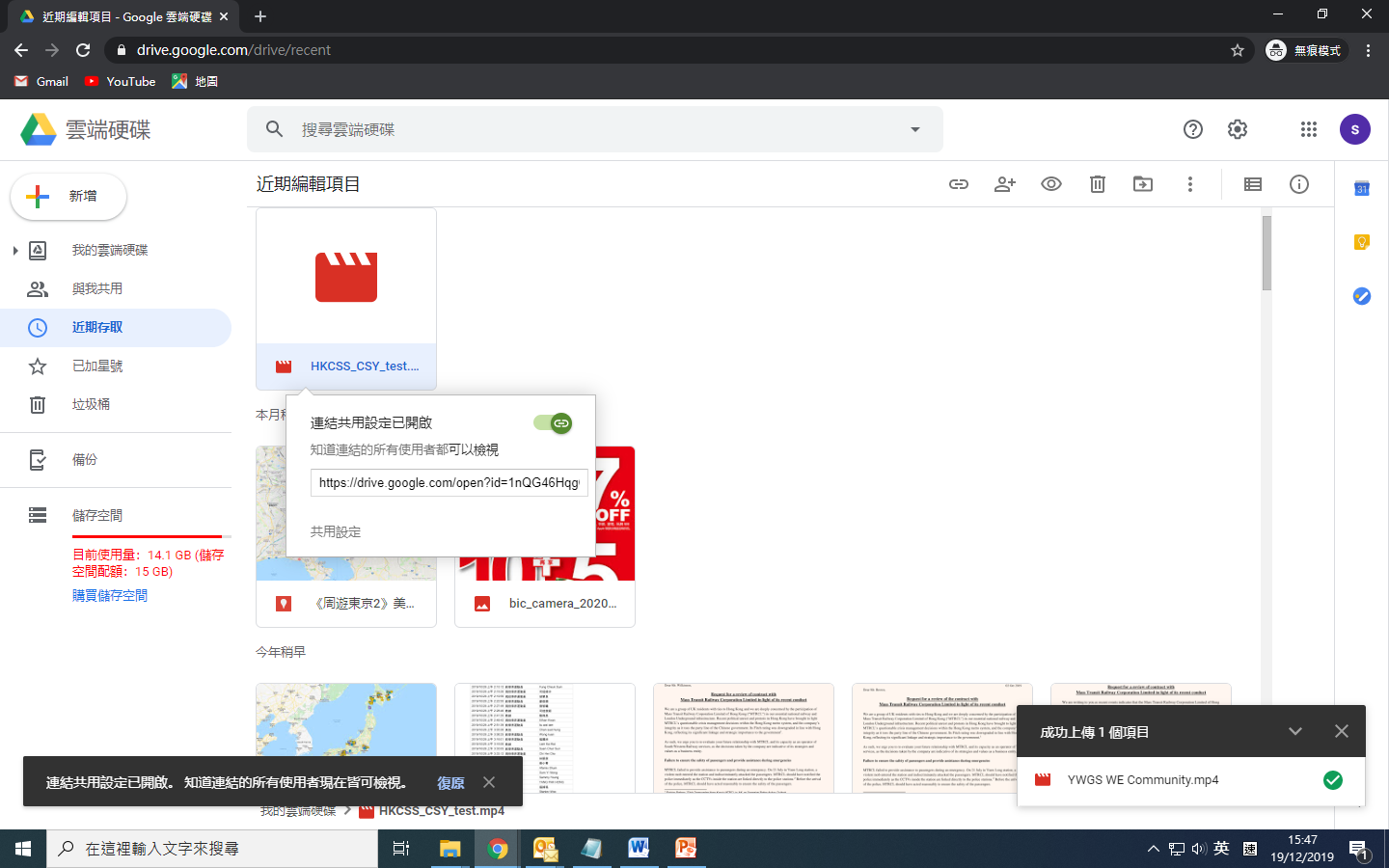 Video Submission GuidelineVideo FormatMP4 formatNo longer than 3 minutesNo larger than 100mbVarious video styles are welcomed, animation, micro movie, slideshow etc. Video ContentCommunity problem addressedDesign concept and operation of the proposalHow can the proposal resolve the community problem?Submission MethodUpload the video to Google Drive, right click the video and select “Get shareable link” (red circle). Ensure “Link sharing on” and the button turns green (blue circle), then “copy link”. Lastly, paste the  video link in Part IV of the proposal. 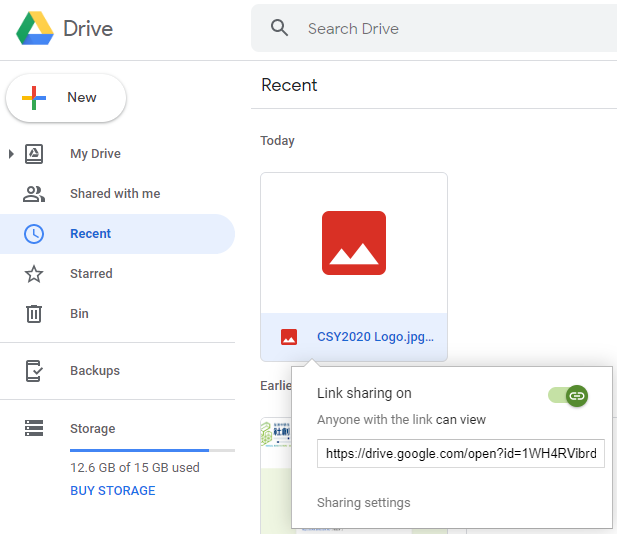 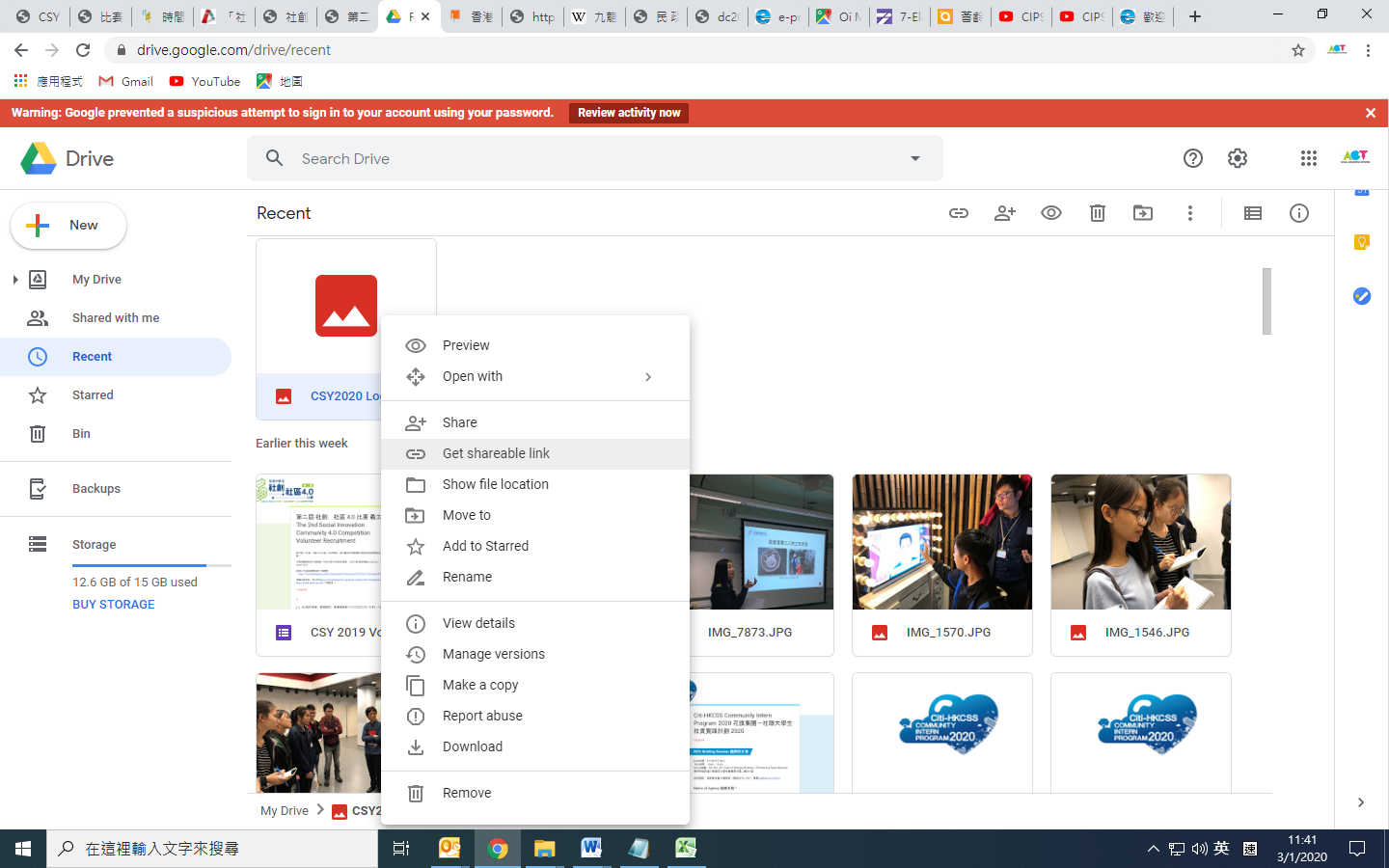 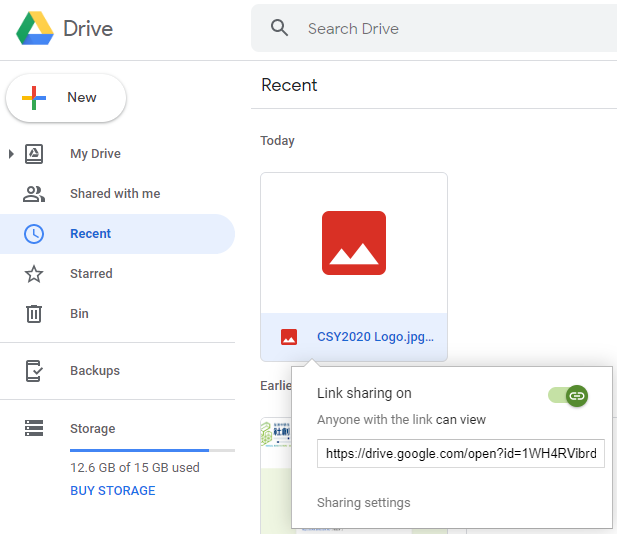 學校名稱: School Name:(中文)：(中文)：(中文)：學校名稱: School Name:(Eng): (Eng): (Eng): 隊員名稱:Student Name:(中文)(Eng)(年級)隊員名稱:Student Name:(中文)(Eng)(年級)隊員名稱:Student Name:(中文)(Eng)(年級)隊員名稱:Student Name:(中文)(Eng)(年級)隊員名稱:Student Name:(中文)(Eng)(年級)隊員名稱:Student Name:(中文)(Eng)(年級)組別名稱:Team Name:(中文)：(中文)：(中文)：組別名稱:Team Name:(Eng):(Eng):(Eng):解難方案名稱:Proposal Name:(中文)：(中文)：(中文)：解難方案名稱:Proposal Name:(Eng):(Eng):(Eng):題目選擇 (三選一) Topic choice (select only ONE topic from the below three)車位短缺、重型車輛阻路等引發的交通問題Transport problems such as illegal parking 缺乏大型商場、展覽場地等的空間問題Lack of public space for massive exhibition and relaxation違法棄置垃圾引致的衞生問題Dumpling of garbage簡介Abstract 請用中文200-250字及不多於300字的英文簡介解難方案 Please introduce your proposal with 200-250 words in Chinese AND no more than 300 words in English 此部份字數不計入計劃書1000字以內 The number of words in abstract would not counted in the overall 1300 words of the proposal簡介Abstract 請用中文200-250字及不多於300字的英文簡介解難方案 Please introduce your proposal with 200-250 words in Chinese AND no more than 300 words in English 此部份字數不計入計劃書1000字以內 The number of words in abstract would not counted in the overall 1300 words of the proposal中文﹕     中文﹕     字數 / number of words:English: English: 字數 / number of words:Part I: 項目的可行性 Feasibility of the ProposalPart I: 項目的可行性 Feasibility of the Proposal方案針對的具體社區問題 Specific community problem addressed 縮窄問題範圍並具體化 (例：「違法棄置垃圾引致的衞生問題」下的長者健康)Narrow down and specify problem (e.g. elder health under “dumpling of garbage”)方案針對的具體社區問題 Specific community problem addressed 縮窄問題範圍並具體化 (例：「違法棄置垃圾引致的衞生問題」下的長者健康)Narrow down and specify problem (e.g. elder health under “dumpling of garbage”)字數 / number of words:方案內容 Proposal details如何回應社區問題﹖有什麼策略﹖具體操作如何﹖How will the prototype respond to community problem? What is the strategy? How does it operate?方案內容 Proposal details如何回應社區問題﹖有什麼策略﹖具體操作如何﹖How will the prototype respond to community problem? What is the strategy? How does it operate?字數 / number of words:Part II: 項目的創新性及獨特性Proposal Innovation and Uniqueness 與市場相似的項目比較，解難方案有什麼不同﹖What is the niche or highlight of the prototypes when compares to other substitutesPart II: 項目的創新性及獨特性Proposal Innovation and Uniqueness 與市場相似的項目比較，解難方案有什麼不同﹖What is the niche or highlight of the prototypes when compares to other substitutes字數 / number of words:Part III: 項目的社會效益Social Impacts方案對九龍城社區和人帶來的正面影響? 主要得益的組群是那些﹖幾個主要組群的具體益處﹖Positive impacts to people or community of Kowloon City. Who will get benefited? What are those benefits?Part III: 項目的社會效益Social Impacts方案對九龍城社區和人帶來的正面影響? 主要得益的組群是那些﹖幾個主要組群的具體益處﹖Positive impacts to people or community of Kowloon City. Who will get benefited? What are those benefits?字數 / number of words:Part IV: 提交短片共用連結  Submission of Video Sharable Link(請參閱「短片提交指引」 Please refer to “Video Submission Guideline”)Part IV: 提交短片共用連結  Submission of Video Sharable Link(請參閱「短片提交指引」 Please refer to “Video Submission Guideline”)Google共用連結sharable link：     ______________________________________________________________________________*請確保「連結共用設定」為已開啟*Please ensure “Get shareable link” is on. (Link sharing on)Google共用連結sharable link：     ______________________________________________________________________________*請確保「連結共用設定」為已開啟*Please ensure “Get shareable link” is on. (Link sharing on)